ГАННІВСЬКА ЗАГАЛЬНООСВІТНЯ ШКОЛА І-ІІІ СТУПЕНІВПЕТРІВСЬКОЇ СЕЛИЩНОЇ РАДИ ОЛЕКСАНДРІЙСЬКОГО РАЙОНУКІРОВОГРАДСЬКОЇ ОБЛАСТІНАКАЗвід 31  серпня  2021року                                                                                № 133с. ГаннівкаПро результативність методичної роботи за2020/2021 навчальний рікУ 2020/2021 навчальному році здійснювався аналіз методичної роботи у Ганнівській загальноосвітній школі І-ІІІ ступенів, у Володимирівській загальноосвітній школі І-ІІ ступенів, філії Ганнівської загальноосвітньої школи І-ІІІ ступенів, Іскрівській  загальноосвітній школі І-ІІІ ступенів, філії Ганнівської загальноосвітньої школи І-ІІІ ступенів відповідно до Законів України «Про освіту», «Про загальну середню освіту», Національною доктриною розвитку освіти України, Концепції загальної середньої освіти, Державним стандартом освіти та іншими нормативними документами, передбаченими чинним законодавством у 2020/2021 навчальному році, на досягненнях науки, системою аналітичної, організаційної, діагностичної, пошукової, інформаційної діяльності з підвищення наукового, загальнокультурного рівня педагогічних працівників, удосконалення їх професійної компетенції та підвищення ефективності освітнього процесу.Матеріали Ганнівської загальноосвітньої школи І-ІІІ ступенів (додаток 1)Матеріали Володимирівської загальноосвітньої школи І-ІІ ступенів, філії Ганнівської загальноосвітньої школи І-ІІІ ступенів узагальнено в довідках (додаток  2)Матеріали Іскрівської загальноосвітньої школи І-ІІІ ступенів, філії Ганнівської загальноосвітньої школи І-ІІІ ступенів адміністрації Ганнівської загальноосвітньої школи І-ІІІ ступенів (додаток 3)На підставі вищезазначеногоНАКАЗУЮ:Взяти до відома довідки про результативність методичної роботи у 2020/2021 навчальному році (додаток1,2,3) та заслухати на нараді при директорові (завідувачеві) в червні 2021 року.2. Контроль за виконанням даного наказу покласти на заступника директора з навчально-виховної роботи Ганнівської загальноосвітньої школи І-ІІІ ступенів СОЛОМКУ Т.В., завідувача Володимирівської загальноосвітньої школи І-ІІ ступенів, філії Ганнівської загальноосвітньої школи І-ІІІ ступенів МІЩЕНКО М. І., на завідувача Іскрівської загальноосвітньої школи І-ІІІ ступенів, філії Ганнівської загальноосвітньої школи І-ІІІ ступенів ЯНИШИНА В.М. Директор школи                                                                             О.КанівецьЗ наказом ознайомлені:                                                                          Т.СоломкаН.РоботаВ.ЯнишинМ.МіщенкоДодаток 1до наказу директора школивід 31.08.2021 року № 133Довідка про результати методичної роботи у 2020/2021 навчальному році у Ганнівські загальноосвітній школі І-ІІІ ступенівМетодичну роботу  було спрямовано на реалізацію науково-методичної проблеми школи «Підвищення якості освіти шляхом вдосконалення професійної майстерності педагога» та виконання таких завдань: - підвищення професійної компетентності педагогічних працівників,- підвищення теоретичної, науково-методичної та професійної підготовки педагогічних працівників шляхом організації роботи школи професійної адаптації молодого учителя, ШМО учителів-предметників, - підвищення рівня профілактично-консультативної роботи серед учнівського колективу, батьківської громади, створення умов для реалізації відповідних програм щодо розвитку особистості учня, враховуючи соціальний запит та особисту зацікавленість учнів, батьків, педагогів; - підвищення рівня позаурочної роботи з навчальних предметів; - продовження роботи щодо забезпечення охорони та зміцнення здоров’я учнів; - забезпечення психологічної підтримки загальношкільних методичних заходів; - підвищення іміджу навчального закладу; - стимулювання педагогів до оволодіння сучасними інформаційно-комінікаційними технологіями;- створення умов для оволодіння педагогами інноваційними методиками  з метою підвищення результативності навчально-виховного процессу,- впровадження Державного стандарту базової та повної загальної освіти;- забезпечувати змістовне наповнювання веб-сайту школи.З метою цілеспрямованої роботи та для забезпечення колективного керівництва методичною роботою в школі була створена методична рада, до складу якої ввійшли директор школи, заступники директора з навчально-виховної роботи, керівники шкільних методичних об’єднань,практичний психолог. Протягом року на засіданнях методичної ради обговорювалися такі питання: - впровадження Державного стандарту базової та повної загальної освіти- робота шкільних методичних об’єднань, ШМО класних керівників; - аналіз результативності виступу учнів у ІІ етапі Всеукраїнських учнівських олімпіад з базових дисциплін навчального плану; - впровадження інтерактивних технологій навчання на уроках суспільно – гуманітарного циклу предметів;- успішність учнів та її залежність від її моделей, методів та технологій навчання;- компетенція та компетентність як основа успіху і самовдосконалення учня та вчителя;- сучасні педагогічні технології у навчально – виховному процесі;- роль психологічної служби в удосконаленні навчально-виховного процесу;- імідж сучасного педагога;- підведення підсумків методичної роботи за 2020-2021 н.р. та прийняття рекомендацій щодо організації методичної роботи у 2021-2022 н.р. Члени методичної ради брали участь у підготовці та проведенні педагогічних рад. Робота методичних об’єднань була спрямована на удосконалення методичної підготовки, фахової майстерності вчителя, удосконалення методики проведення уроку. Були проведені заплановані засідання методичних об’єднань, на яких обговорювалися питання про впровадження Державного стандарту базової та повної загальної освіти, організаційні питання (підготовка і проведення олімпіад, предметних тижнів, проведення контрольних зрізів, затвердження завдань для державної підсумкової атестації),  науково-методичні питання. В цілому роботу ШМО протягом 2020-2021 н.р. можна оцінювати задовільно. Відкриті уроки та заходи показали, що вчителі в цілому знають структуру уроку, позаурочного заходу, своєчасно повідомляють тему й мету, володіють фактичним матеріалом, використовують дошку, необхідне обладнання, технічні засоби навчання. Учителі володіють навичками самоаналізу своїх та аналізу відвіданих уроків, адміністрація ж різні схеми та здійснює аналіз відповідно до різних цілейПротягом року педагогічні працівники школи підвищували свій кваліфікаційний рівень шляхом самоосвіти, участі у роботі шкільних, районних і обласних семінарів, навчання на курсах післядипломної освіти, а також в рамках атестації. Ефективно протягом року працювала атестаційна комісія І рівня. В 2020 – 2021 навчальному році чергову атестацію проходили такі педагогічні працівники:Марченко Альона Володимирівна – порушено клопотання перед атестаційною комісією ІІ рівня про присвоєння кваліфікаційної категорії «спеціаліст вищої категорії»;Висторопська Наталія Сергіївна – присвоєно кваліфікаційну категорію «спеціаліст І категорії»;Робота Надія Анатоліївна – присвоєно кваліфікаційну категорію «спеціаліст ІІ категорії»;Соломка Тетяна Валентинівна - присвоєно кваліфікаційну категорію «спеціаліст ІІ категорії»;Мартинюк Мирослава Анатоліївна - присвоєно кваліфікаційну категорію «спеціаліст ІІ категорії»;Щурик Дарія Олександрівна – на встановлення 11 тарифного розряду;Пилипенко Валерія Іванівна – на встановлення 11 тарифного розряду. У ході атестації було проведено відкриті уроки вчителів, які атестувалися, під час якого педагоги демонстрували свої надбання в вигляді презентації досвіду, ділилися досвідом роботи з колегами. Велику допомогу  професійного зросту надає придбання педагогічними працівниками науково-методичної та фахової періодичної літератури.У 2020-2021 навчальному році учні школи під керівництвом вчителів – предметників брали активну участь у  математичному «Кенгуру», природничому «Колосок», української мови «Соняшник»,  де учні посідали призові місця і отримали сертифікати. У зв’язку з карантинними обмеженнями було відмінено ІІ тур Всеукраїнських предметних олімпіад. І (шкільний) етап пройшов згідно плану. Майже всі вчителі предметними залучили учнів до проходження онлайн-олімпіад на платформі «На урок». Учні закладу показали досить непогані результати, отримавши відповідно дипломи І, ІІ, ІІІ ступенів.Вперше у закладі і на досить високому рівні пройшов STEM-тиждень. Протягом тижня було проведено ряд заходів, які були спрямовані на створення умов для реалізації творчих здібностей учнів, на активізацію та розвиток пізнавального інтересу до навчальних предметів, а особливо математики, інформатики та природничих наук. Також учні були в захваті від інженерного тижня, були проведені тематичні заняття, під час яких здобувачі освіти познайомилися із інженерними професіями майбутнього та досягненнями українських інженерів та винахідників. Також учні 1-10 класів виконали серію інженерних завдань.У процесі методичної роботи здійснюються підвищення наукового рівня вчителя, його підготовка до засвоєння змісту нових програм і технологій їх реалізації, постійне ознайомлення з досягненнями психолого-педагогічних дисциплін і методик викладання, вивчення і впровадження у шкільну практику передового педагогічного досвіду, творче виконання перевірених рекомендацій, збагачення новими, прогресивними й досконалими методами і засобами навчання, вдосконалення навичок самоосвітньої роботи вчителя, надання йому кваліфікованої допомоги з теорії та практичної діяльності. Кожен вчитель складає план роботи самоосвіти на поточний рік та розробляє перспективний план самоосвіти на 5 років, який включає шість напрямів.Педагогічні працівники школи постійно обмінюються своїм досвідом на засіданнях шкільних та районних методичних об’єднань, семінарах, конференціях, «круглих столах». Так, вчитель інформатики Галіба О.А. провела майстер-клас для педагогів, під час якого показала особливості роботи у Google Classroom. Також провела практичне заняття, на якому поділилася досвідом з впровадження формуючого оцінювання для учнів середньої та старшої школи.	На виконання наказу відділу освіти  «Про участь у Всеукраїнському конкурсі «Учитель року» два вчителі школи виявила бажання продемонструвати свою майстерність  номінаціях:«Трудове навчання» - Мартинюк М.А.;«Українська мова та література» - Галіба О.А.  За результатами конкурсу Мартинюк М.А. зайняла ІІ місце, а Галіба О.А.- показала найкращий онлайн-урок. В 1 та 5 класах проводилися заходи для покращення адаптаційного періоду. До роботи  у цьому напрямку залучалися батьки вчителі школи вихователі ДНЗ «Казка».З учнями 9 та 10 класу велася профорієнтаційна робота.Загалом протягом року була виконана уся запланована робота. Однак у здійсненні методичної роботи мали місце деякі суттєві недоліки: окремі учителі недостатньо працюють з обдарованими учнями ;педагоги школи залишаються інертними до публікацій методичних розробок у фахових виданнях;членам методичної ради необхідно пожвавити видавничу діяльність;керівниками м/о не налагоджено роботу по випуску методичних рекомендацій;психологічна служба недостатньо працює з обдарованими дітьми;потребує покращення робота по залученню вчителів до участі у районному конкурсі «Учитель року».Виходячи з вищезазначено ПРОПОНУЮ:Роботу педагогічного колективу над проблемою «Підвищення рівня якості освіти шляхом вдосконалення професійної майстерності педагога» вважати задовільною.Заступнику директора з навчально-виховної роботи Гришаєвій О.В. на підставі довідки внести пропозиції до плану роботи школи на 2020/2021 навчальний рік.Додаток 2до наказу директора школивід 31.08.2021 року № 133Довідка про стан методичної роботи Володимирівської загальноосвітньої школи І-ІІ ступенів,філії Ганнівської загальноосвітньої школи І-ІІІ ступенів за 2019/2020 навчальний рік 	У 2020/2021 навчальному році методична робота в закладі здійснювалася  з метою реалізації основних положень розпорядчих документів та комплексних програм розвитку освіти Міністерства освіти і науки України, підвищення ефективності організації освітнього процесу, вдосконалення педагогічної майстерності вчителя.Згідно з річним планом роботи закладу  у 2019/2020 навчальному році  педагогічний колектив  3 – й рік працював над методичною проблемою «Підвищення рівня якості освіти шляхом вдосконалення професійної майстерності педагога». Протягом року методичну роботу було спрямовано на виконання таких завдань: здійснення заходів щодо впровадження нового Державного стандарту базової і повної загальної середньої освіти, Державного стандарту початкової загальної освіти;впровадження елементів сучасних педагогічних технологій, спрямованих на розвиток особистості учня;забезпечення відповідної структури методичної роботи кількісному і якісному складу педагогічних кадрів;формування у педагогічних працівників стабільного інтересу до актуальних проблем психолого-педагогічної науки, прогресивного досвіду, збільшення кількості вчителів, які беруть участь у масових формах методичної роботи;розвиток соціальної активності вчителів, рівня загальної і педагогічної культури;забезпечення високої інформаційної насиченості змісту науково-методичної роботи, її відповідності поставленій меті та завданням;використання оптимальних форм і методів методичної роботи з педагогічними кадрами, адекватних сучасним цілям і змісту науково-методичної роботи;забезпечувати змістовне наповнення веб-сайту школи.З метою якісної та ефективної організації, проведення систематичної колективної та індивідуальної методичної роботи з педагогічними кадрами, в школі працюють методичні об’єднання:МО вчителів початкових класів (керівник Гирик В.І.);МО класних керівників (керівник Мовчан Л.В..);        Всі вчителі працюють над індивідуальними методичними темами, які обрано залежно від рівня педагогічної майстерності, інтересів учителів.Щороку проводяться тематичні тижні, де педагоги й учні удосконалювали знання з навчальних дисциплін, представляли свої надбання з різних галузей навчально-виховного процесу. Усі засідання методичних об’єднань мають відповідну структуру, де обговорюють, проводять, аналізують:результати освітньої роботи;динаміку зростання (спаду) успішності учнів;результати контрольних робіт (державної підсумкової атестації);діяльність членів МО щодо розвитку творчого потенціалу учнів, залучення їх до різних видів позаурочної діяльності;аналіз стану викладання предметів;стан виконання навчальних планів і програм;використання інтерактивних технологій, їх ефективність;стан реалізації принципу єдності навчання, виховання і розвитку особистості;стан позакласної роботи вчителів з предметів;система та результативність підвищення професійного рівня вчителів;результати участі учнів в олімпіадах, конкурсах;аналіз роботи за рік та перспективне планування.    На кожному засіданні МО вчителі  знайомляться з новинками науково-методичної та науково-педагогічної літератури.       На засіданнях розглядалися питання теоретичного і практичного спрямування: впровадження нових Державних стандартів в початковій та основній школі,  вивчення та використання новітніх педагогічних технологій, прогресивного та перспективного педагогічного досвіду, визначення шляхів удосконалення викладання предметів, проведення, аналіз та обговорення відкритих уроків, організація роботи з обдарованими, здібними учнями, звіти про курсову підготовку, аналіз моніторингу навчальних досягнень учнів, контрольних зрізів, організація позакласної роботи з предметів, інше.Активізації творчого потенціалу педпрацівників сприяла участь учителів в підготовці та проведенні шкільної виставки методичних надбань, в семінарах шкільного та районного рівнів.          Упродовж року вчителі поповнили кабінети новими методичними та дидактичними матеріалами, серед яких значну кількість становлять у електронному вигляді. Школа впевнено крокує шляхом інформатизації навчального процесу.На високому методичному рівні проведено:районні інтернет семінари-практикуми:учителів історії (Дудник Н.В.);учителів української мови та літератури (Рябошапка Ю.В.).Особлива   увага   приділяється   удосконаленню   професійної   підготовки   педагогічних працівників. Цьому сприяє проходження курсової перепідготовки вчителів.Одним із провідних аспектів у роботі із забезпечення високого методичного й професійного рівня діяльності педагогічного колективу є підвищення кваліфікації педагогічних працівників. Реалізація цієї мети відбувається шляхом перепідготовки на базі Кіровоградського обласного інституту післядипломної педагогічної освіти імені Василя Сухомлинського, стажування та самоосвітня робота педагогів.Всі педагогічні працівники обирають різні види, форми і напрямки підвищення рівня своєї професійної майстерності. Підвищення професійної кваліфікації вчителів здійснюється насамперед:100% на курсах КОІППО імені В.Сухомлинського, 16%  на конференціях, 55% - на методичних семінарах;45% - на тренінгах, майстер-класах;35% -  на вебінарах,45% - на онлайн курсах. Також забезпечують власний професійний розвиток через самоосвіту (100%).   95% педагогічних працівників зазначили, що у закладі створені всі умови для постійного підвищення кваліфікації педагогів, їх чергової та позачергової атестації, добровільної сертифікації і лише 5%- переважно ні. 95% вчителів вважають, що немає жодних перешкод для їх професійного розвитку, 5% - зазначили, що у закладі недостатня матеріально-технічна база.   Напрями підвищення кваліфікації вчителів синхронізовані з освітньою програмою закладу освіти. Педпрацівники ознайомлені з Положенням про атестацію та планують своє навчання відповідно до внесених змін, це зазначено у наказах про атестацію. Всі вчителі, що атестуються, мають свідоцтва та сертифікати проходження курсів. Створюють педагогічне портфоліо, в якому фіксується динаміка професійного росту за певний час, забезпечується неперервний процес освіти і самоосвіти та відзначаються результати діяльності, кількісні та якісні індивідуальні досягнення. У школі працюють 20 учителів. Всі мають вищу освіту. У цьому навчальному році зріс якісно-кваліфікаційний рівень педагогічних працівників:Педагогічне звання: ―Старший учитель  - 5 вчителів, ―Учитель-методист -1 вчитель. Вчителі не виявляли бажання проходити сертифікацію.Згідно з планом роботи  школи    атестацію проходили:- Гирик В.І., учитель початкових класів, спеціаліст І кваліфікаційної категорії;- Хомич Л.М.., учитель хімії та біології, спеціаліст І кваліфікаційної категорії;- Міщенко М.І., учитель біології, спеціаліст вищої кваліфікаційної категорії;-  Рябошапка Ю.В., учитель української мови та літератури, спеціаліст ІІ категорії.Після засідання атестаційної комісії  було прийняте рішення:1. Гирик Валентина Іванівна відповідає займаній посаді. Порушити клопотання перед атестаційною комісією ІІ рівня про встановлення кваліфікаційної категорії «Спеціаліст вищої категорії».  2. Хомич Людмила Миколаївна відповідає займаній посаді. Порушити клопотання перед атестаційною комісією ІІ рівня про встановлення кваліфікаційної категорії «Спеціаліст вищої категорії».3. Міщенко Марина Іванівна відповідає займаній посаді. Порушити клопотання перед атестаційною комісією ІІ рівня про відповідність раніше присвоєній кваліфікаційній категорії «Спеціаліст вищої категорії».4.  Рябошапка Юлія Вікторівна відповідає займаній посаді. Встановити кваліфікаційну категорію «Спеціаліст І категорії».Упродовж навчального року педколектив здійснював моніторинг якості навченості учнів з усіх предметів. Дані, отримані при цьому, використовувались  для аналітичної роботи: здійснювався  якісний аналіз навчальних досягнень, заповнювались  порівняльні таблиці, зіставлялись  отримані дані з попередніми Вчасно були проведені директорські контрольні зрізи з навчальних предметів, по яких був проведений моніторинг навчальних досягнень учнів.Цікавою і результативною формою методичної роботи в закладі є проведення методичних і предметних тижнів. В поточному навчальному році проведено такі предметні тижні: правил дорожнього руху, Тиждень Сухомлинського, тиждень української мови і літератури, тиждень правових знань, тиждень інформатики та безпечного інтернету, тиждень Дитячої книги, тиждень бібліотеки, безпеки в надзвичайних ситуаціях, БЖ.Інноваційна освітня діяльність вчителів здійснюється на рівні закладу освіти. Педагогічні працівники беруть участь в інноваційній роботі, адаптації впровадження освітніх технологій.  Важливим показником ефективності упровадження інноваційних форм методичної роботи є підвищення інтелектуального і професійного рівнів педагогів та створення творчої атмосфери. Працюючи над впровадженням даних технологій в освітній процес, учителі початкових класів зробили висновок, що індивідуально-диференційоване навчання ефективне для розвитку і виховання дітей як з високими розумовими здібностями, так і зі зниженою здатністю до навчання. Технологія розвитку критичного мислення допомагає готувати дітей нового покоління, які вміють розмірковувати, спілкуватися, чути та слухати інших. Значне місце серед форм роботи посідають дискусії, ділові ігри, розробка проектів, ситуативне моделювання. Це дає учням можливість розвивати свою індивідуальність, максимально використовувати власний життєвий досвід, набуті знання. Завдяки ігровим технологіям вдається залучити усіх учнів до систематичної розумової праці, а тому діти мають змогу відчути успіх, повірити у свої сили, розвивають свої творчі здібності. Учителі активно використовують ІКТ. Новий підхід у навчанні вимагає працювати у творчому режимі, нестандартних напрямах, постійно вдосконалювати свою професійну діяльність, спрямовуватисвою роботу на розвиток творчих можливостей учнів, їхніх талантів з метою отримання певного освітнього результату. Інформаційні технології допомагають індивідуалізувати та диференціювати навчання. Серед форм роботи надають перевагу таким жанрам: самодиктант, аудіодиктант, творчі презентації, віртуальні екскурсії, літературний портрет, динамічні таблиці. Учителі у своїй педагогічній діяльності надають перевагу таким новітнім освітнім технологіям: мотивація пізнавальної діяльності учнів, формування творчої особистості, технології складання опорно-інформаційних схем, технологія моніторингу знань учнів. Саме такі технології орієнтовані на розуміння, самостійне, активне, творче сприйняття та творчу діяльність учнів; сприяють глибокому засвоєнню знань, суб’єктивному відкриттю для себе нових знань на основі вже наявних, формуванню умінь та навичок, інтересу до пізнавальної, творчої діяльності. Робота над темами пов’язана з прийняття кожним учнем самостійного рішення щодо власного способу життя. Під час навчання школярі отримують можливість сформувати власний спосіб життя і систему цінностей, усвідомити, як повсякденний спосіб життя кожної людини та колективів впливає на стан довкілля. У процесі такого навчання роль вчителя змінюється. Він виступає організатором дій учнів, надихає їх, підбадьорює і скеровує їхні зусилля. Учні самі обирають спосіб діяльності, виконують обрані дії, обговорюють їх, приймаючи рішення. Традиційними є масові форми роботи з педагогами: педагогічні читання, конференції, методичні фестивалі, групові форми «майстер клас», взаємовідвідування уроків. Значну увагу зосереджено на використанні інформаційно-комунікаційних технологій у навчально-виховному процесі. Цьому сприяє наявність  комп’ютерного класу, мережі Інтернету. Завдяки цьому вчителі та учні беруть участь у інформаційно-комунікаційних проектах. Педагоги школи постійно перебувають у пошуку і апробації педагогічних технологій, що суттєво поліпшують мотивацію учнів до навчального процесу. Це технології проектного навчання, індивідуального навчання, ігрові технології. Успішно на уроках використовується проблемне навчання, робота у великих і малих групах, парах, інтерактивні ігри («мікрофон», кіносценарій, аукціон, «таємничий герой», символ твору, заплутаний лист, «якби тварини вміли говорити» та ін.) Звичним для вчителів стало використання проектних технологій. На рівні вчителя впровадження інноваційних технологій у процесі роботи сприяє підвищенню професійної підготовки та науково-методичної компетентності педагогів. На рівні школи впровадження інновацій сприяє розвитку системи продуктивного навчання, співтворчості учителів, учнів та їхніх батьків На рівні учнів впровадження інновацій підвищує рівні навченості, сприяє творчій активності школярів, розвитку відповідальності. На рівні батьків впровадження інновацій сприяє активнішому їх залученню до співпраці зі школою.  Методична робота організована так, щоб кожен учитель міг найбільш повно розкрити не тільки здібності й талант кожного учня, а й розвивав власну ініціативу та творчий пошук, мав можливість самореалізуватися у професійній діяльності. У школі створено певні умови, реалізація яких забезпечує цілеспрямоване запровадження  технологій різного рівня. Інноваційна діяльність у нашому навчальному закладі, його науково- методична та експериментально-дослідна робота постійно забезпечується моніторинговим супроводом. З метою вивчення готовності педагогів до інноваційної діяльності, рівня підготовки до здійснення експериментальної діяльності використовуються: моніторинг рівня сприйняття інноваційних процесів; оцінка рівня інноваційної культури педагогічного працівника. В закладі освіти фахово налагоджена співпраця між педагогами. Найбільше ефективними є наступні форми співпраці – відкриті уроки, взаємовідвідування вчителями уроків, семінари- практикуми, педагогічні читання, практичні заняття, творчі звіти вчителів, робота методичних об’єднань, участь у роботі творчих груп, семінари, тренінги, лекції, педагогічна рада, наставництво, стажування, курсова перепідготовка.  70% педагогічних працівників володіють навичками впевненого користувача у використанні комп’ютерних технологій, офісних програм, вдосконалюють свої навички та використовують ІКТ у викладацькій діяльності. 45% вчителів пройшли курси, тренінги, вебінари за темами з ІКТ спрямування. Комп’ютерні технології повноцінно впроваджуються в освітню діяльність школи. На уроках більшість вчителів використовують мультимедійні технології. На сучасному етапі однією з пріоритетних є проблема підвищення професійного рівня через його самоосвіту. Саме з цією метою з педкадрами були передбачені індивідуальні форми роботи: індивідуальна робота над методичною проблемою, докурсова та післякурсова підготовка,  консультування, творчі звіти, наставництво, опрацювання фахових журналів і методичної літератури. Всі вчителі працюють над індивідуальними методичними темами, які обрано залежно від рівня педагогічної майстерності та їх інтересів  і які спрямовані на вирішення методичної проблеми школи. Результатами реалізації даної проблемної теми стали: використання інформаційних технологій навчання, які відкривають учням доступ до нетрадиційних джерел інформації, підвищують ефективність самостійної роботи; методу проектів як форми активного залучення учнів до навчального процесу; впровадження в навчальний процес завдань творчого та дослідницького характеру, які передбачають використання знань та вмінь, здобутих під час вивчення інших дисциплін.  На сучасному етапі однією з пріоритетних є проблема підвищення професійного рівня через його самоосвіту. Саме з цією метою з педкадрами були передбачені індивідуальні форми роботи: індивідуальна робота над методичною проблемою, докурсова та післякурсова підготовка,  консультування, творчі звіти, наставництво, опрацювання фахових журналів і методичної літератури. Всі вчителі працюють над індивідуальними методичними темами, які обрано залежно від рівня педагогічної майстерності та їх інтересів  і які спрямовані на вирішення методичної проблеми школи. Результатами реалізації даної проблемної теми стали: використання інформаційних технологій навчання, які відкривають учням доступ до нетрадиційних джерел інформації, підвищують ефективність самостійної роботи; методу проектів як форми активного залучення учнів до навчального процесу; впровадження в навчальний процес завдань творчого та дослідницького характеру, які передбачають використання знань та вмінь, здобутих під час вивчення інших дисциплін. В цьому навчальному році заступником завідувача з навчально-виховної роботи Погорєлою Т.М. був проведений моніторинг самоосвітньої роботи вчителів школи. Результати моніторингу свідчать, що всі вчителі школи мають допустимий рівень самоосвітньої діяльності, а вчитель початкових класів Мовчан Любов Володимирівна - оптимальний.Володимирівська ЗШ - II ступенів у 2020/2021 н.р. була опорною школою з проблем: "Моніторинг  як  засіб   підвищення   готовності   педпрацівників   до  інноваційної  діяльності", та базовою з проблеми «Формування життєвих навичок — шлях до здорового способу життя».      Одним із напрямків методичної роботи школи була організація занять з різними категоріями педагогічних працівників.У цілому можна зазначити, що зріс рівень педагогічної майстерності вчителів. Робота над  загальношкільною  методичною темою  школи активізувала форми і методи методичної підготовки кожного вчителя, підняла на більш високий рівень  теоретичну підготовку педагогів, надала чіткості й цілеспрямованості роботі вчителів. Курсова перепідготовка здійснювалась згідно з перспективним планом. Курсову перепідготовку пройшли такі  вчителі: Дудник Н.В., учитель історії, Гирик В.І., учитель початкових класів, Погорєла Т.М., учитель початкових класів, Іщенко І.В., учитель предметів художньо-естетичного циклуДіяльність педагогічного колективу школи  спрямована на розвиток  творчого потенціалу особистості, створення сприятливих умов для навчання і виховання інтелектуальних і творчо обдарованих дітей.У школі створюються всі можливі умови для розвитку інтересів і нахилів кожної дитини. Створено банк даних про обдарованих дітей.  Аналіз стану методичної роботи у 2020/2021 навчальному році дає підстави вважати, що методична робота  успішна, хоча є низка питань, які потребують уваги й розв`язання:не досягнуто рівня навчальних досягнень учнів відповідно до їхніх можливостей;зміст методичної роботи не в повному обсязі задовольняє потреби розвитку творчого потенціалу вчителів;недостатній рівень саморозвитку й самореалізації, психолого-педагогічних знань окремих працівників;невелика кількість публікацій матеріалів педагогічних працівників у фахових виданнях;недостатня робота з обдарованими дітьми по підготовці до районних олімпіад;реалізація творчого потенціалу вчителів обмежується  в основному районним рівнем.Рекомендації:1.Заступнику завідувача філії з навчально-виховної роботи  Погорєлій Т.М..:1.1. Систематично працювати над підвищенням рівня методичної роботи в школі.                                                                      Постійно 1.2.Ширше залучати вчителів-предметників до роботи в методичних структурах і участі в методичних заходах.                                                                      Постійно1.3.Практикувати випуск буклетів, навчальних посібників, методичних розробок з досвіду роботи.                                                                      Щомісячно1.4. Спрямувати роботу шкільних методичних структур на піднесення рівня професійної компетентності педагогів у процесі реалізації науково-методичної проблеми школи.                                                                           Постійно1.5. Ширше впроваджувати активні та інтерактивні форми  і методи методичної роботи.                                                                      Постійно1.6. Домогтися забезпечення  стовідсоткового володіння педагогічними працівниками інформаційно-комунікаційними  технологіями.                                                                           До 01.09.2021 року1.7. Залучати вчителів до участі в творчих конкурсах та видавничої  діяльності.                                                                      ПостійноЗаступник завідувача філії з навчально-виховної роботи Т.ПогорєлаТравень 2020Додаток 3до наказу директора школивід 31.08.2021 року № 133Аналіз  методичної роботиз педагогічними кадрами та її організаціюу  2020-2021 н.р.Керуючись законами України «Про освіту», «Про загальну середню освіту», Національною доктриною розвитку освіти щодо забезпечення рівного доступу до якісної освіти, освітню політику в школі спрямовано на пізнавальну, наукову, аналітико-управлінську та аналітико - корекційну  діяльність, на ефективність, дієвість і результативність внутрішньо шкільної методичної роботи. В 2020/2021 році колектив школи продовжив  роботу над науково-методичною проблемою : «Підвищення якості освіти шляхом вдосконалення педагогічної майстерності педпрацівників.» Впродовж року методичну роботу було спрямовано на виконання таких завдань:                                                                                                                                           - здійснення заходів щодо впровадження нового Державного стандарту базової і повної загальної середньої освіти, Державного стандарту початкової загальної освіти;- впровадження елементів сучасних педагогічних технологій, спрямованих на розвиток особистості учня;    - формування у педагогічних працівників стабільного інтересу до актуальних проблем психолого-педагогічної науки, прогресивного досвіду, збільшення кількості вчителів, які беруть участь у масових формах методичної роботи;                    - розвиток соціальної активності вчителів, рівня загальної і педагогічної культури;                                                                                                                                   - забезпечення високої інформаційної насиченості змісту науково-методичної роботи, її відповідності поставленій меті та завданням;                                                        В школі працювали :ШПМ1.Педагогічні посиденьки  «Рутини НУШ»( керівник Єфімова Ю.С.)2.Методична кав’ярня «Власна освітня траєкторія педагога» ( керівник Дусмурадова Л.Г.)3.  ШКГ «Хмарні технології в арсеналі вчителя» ( керівник Бондарєва Н.П.)а) шкільні методичні об’єднання:учителів початкових класів (керівник Амброзяк І.І..)Проблема: « Впровадження інноваційних технологій у процесі навчання і виховання молодших школярів »;класних керівників (керівник Баранько Т.В.)Проблема: « Діяльність класного керівника щодо спрямування зусиль школи, сім’ї та громадськості на формування активного громадянина сучасного суспільства ».4. Організовано роботу педагогічного всеобучу для батьків (відп. Бондарєва Н.П..) 5.Упродовж навчального року проведено  тижні з навчальних предметів згідно плану роботи школи на 2020-2021 н.р. 6.Вчитель трудового навчання Баранько О.О. взяла участь у  конкурсі „Вчитель року”. Отримала перемогу в районному етапі і четверте з шести претендентів обласного  етапу. 7.У  2020-2021 н.р. атестувалося двоє  вчителів :Баранько О.О. – присвоєно ІІ кваліфікаційну категоріюПрокопенко Л.П.- підтверджено категорію «спеціаліст»Впродовж року вчителі, які атестувались  провели відкриті уроки, ділилися досвідом роботи.Учителі вдосконалюють свою педагогічну майстерність шляхом самоосвіти та проходження курсів підвищення кваліфікації. Були створені необхідні умови для підвищення теоретичного, професійного рівня вчителів на курсах підвищення кваліфікації на різних освітніх платформах.Впродовж  року проводилися методичні оперативки з метою ознайомлення з нормативними документами, Державними стандартами викладання окремих предметів, передовим педагогічним досвідом, новинками методичної літератури, періодичних видань з предметів тощо.                                                                       Впродовж року вчителі проводили позакласні заходи в межах шкільних предметних тижнів. За складеними планами вчителі проводили різноманітні позаурочні заходи з учнями: цікаві конкурси, вікторини, виставки газет, інтелектуально-розважальні ігри, проекти. Всі вчителі – предметними проводили предметні тижні на належному професійному рівні. Протягом року були проведені предметні тижні  олімпійський тиждень, початкового навчання, тиждень профорієнтації, Шевченківський тиждень, Інженерний Тиждень .                                                                                                           Учні нашої школи стали активними учасниками  конкурсів «Бобер», «Колосок» З метою поліпшення підвищення якості  методичної  роботи з педагогами:1.Продовжити роботу над вирішенням індивідуальних методичних проблем.2. Підвищувати фахову майстерність шляхом самоосвіти.3.  Продовжити роботу з виявлення та розвитку обдарованості дітей.4.Забезпечити участь учнів школи в конкурсах  (упродовж року).Заступник завідувача  Н.Бондарєва.Категорія2019/2020 н.р.2020/2021 н.р.вища911І категорія32ІІ категорія32спеціаліст651Участь    педагогічних   працівників    в інтернет-конференціях:-Всеукраїнських:Дудник Н.В.Методології вчителя з сучасними дітьми. Практика навчання НУШІнтерактивні інструменти практиків НУШ. Обмін досвідомМіщенко М.І.Підвищення кваліфікації: виклики та реалії сьогодення2Участь педагогічних працівників, педколективів у районних інтернет-семінарах (вказати назву)Районний інтернет- семінар вчителів історії з проблеми Формування ключових компетентностей, національно-патріотичних та громадянських якостей особистості учня на уроках історії та правознавства в умовах дистанційного навчання вникашколи в умовах нової парадигми навчання» на базі Володимирівської ЗШ І-ІІ ступенів, філії Ганнівської ЗШ І-ІІІ ступенівДудник Н.В.2Участь педагогічних працівників, педколективів у районних інтернет-семінарах (вказати назву)Районний інтернет-семінар вчителів української мови та літератури  з проблеми «Модернізація освітнього процесу на уроках української мови та літератури» базі Володимирівської ЗШ І-ІІ ступенів, філії Ганнівської ЗШ І-ІІІ ступенівРябошапка Ю.В.Іванова О.В.2Участь педагогічних працівників, педколективів у районних інтернет-семінарах (вказати назву)Районний Інтернет-семінар учителів інформатики з проблеми «Активізація пізнавальної діяльності учнів на уроках інформатики шляхом використання хмарних технологій»на базі Іскрівської ЗШ І-ІІ ступенів, філії Ганнівської ЗШ І-ІІІ ступенівДудник Н.В.2Участь педагогічних працівників, педколективів у районних інтернет-семінарах (вказати назву)Інтернет-семінар учителів основ здоров´я з проблеми "Реалізація компетентнісного підходу щодо формування здоров'язбережної та соціальної компетентностей в організації освітньої діяльності здобувачів освіти" на базі Ганнівської ЗШ І-ІІІ ступенівЛяхович І.Б..2Участь педагогічних працівників, педколективів у районних інтернет-семінарах (вказати назву)Інтернет семінар учителів трудового навчання з проблеми "Формування успішного освітнього середовища шляхом використання сучасних технологій навчання"(Іскрівська ЗШ І-ІІІ ступенів, філії Ганнівської ЗШ І-ІІІ ступенів )Шкуратько С.А..2Участь педагогічних працівників, педколективів у районних інтернет-семінарах (вказати назву)Інтернет-семінар учителів географії та природознавства з проблеми «Формування та розвиток компетентної особистості учня шляхом використання елементів STEAM-освіти на уроках географії» (Іскрівська ЗШ І-ІІІ ступенів, філії Ганнівської ЗШ І-ІІІ ступенів )Ляхович І.Б..4Друкована продукція педагогів (автор, назва статті, рік, місяць видання) 4.1 . ОнлайнМовчан Л.В.Безпека дітей в Інтернеті (STOP_SEXTUNG)5Які інновації впроваджують у ЗНЗ?1.  Внутрішньокласна диференціація   навчання молодших школярів.2.   Ігрові технології,3.   Проектна технологія4.   Інформаційно   -   комунікаційні   технології навчання5. Технологія     розвитку критичного мислення6.   Педагогіка співробітництва6У яких вебінарах взяли участь педпрацівники (наявність сертифікатів)Міщенко М.І.Методика та практика управління професійним розвитком, підвищенням кваліфікації педагогічних працівників закладів освіти  (Інвесто)Управління навчальним закладом в інформаційному суспільстві (АTMSHUB)Cучасне управління навчальним закладом (АTMSHUB)Методи інтерактивного навчання на уроках з природничо-математичних дисциплін (АTMSHUB)Моніторинг якості освіти (АTMSHUB)Елементи STEAM освіти в НУШ (АTMSHUB)Дистанційна освіта. Організація та супровід (АTMSHUB)SMART SCHOOL FORUM (Всеукраїнський молодіжний центр)Додатки GOOGLE в освітній діяльності (Академія цифрового розвитку)Розвиток позитивної організаційної культури (EDLAB)Гирик В.І.Особливості викладання в 4-х класах НУШ (Ранок)Мовчан Л.В.Найбільший урок у світі (WORD´S LARGEST LESSON)Як організувати освітній процес у школі під час карантину: досвід роботи? (Цифрове видавництво)Медіаграмотність та інструменти перевірки інформації: текст, фото,, відео (OpenSchool)Чеча М.О.Методичний день бібліотекаря  (Ранок)Погорєла Т.М.Як розробити систему забезпечення якості освіти у школі (Цифрове видавництво)Технологія Веб-квест у методичному арсеналі сучасного вчителя (Всеосвіта)Психологічний антикоронавірус: як налаштуватися на дистанційну роботу, споживати інформацію та опиратися паніці (Цифрове видавництво)Інтернет-олімпіади як інструмент урізноманітнення освітнього процесу (Всеосвіта)Організація дистанційного навчання у початковій школі. Види робіт та онлайн-сервіси   (Всеосвіта)Розвиток уяви як складової творчого мислення молодших школярів (Всеосвіта)Онлайн-тести як інструмент перевірки знань в умовах дистанційного та стаціонарного навчання. Як зробити свої тести надсучасними (Всеосвіта)Онлайн-тести: принципи успішної взаємодії під час дистанційного навчання (На урок)Дистанційне навчання: інструменти для отримання миттєвого зворотного зв'язку (Всеосвіта)Організація навчання та дозвілля під час карантину: корисні матеріали на допомогу педагогу (Всеосвіта)Лепбук як інструмент реалізації практичного та творчого навчання (Всеосвіта)Дудник Н.В. ІКТ. Інклюзивна освіта. Практичні прийоми (На урок)STEM,  STEAM, STREAM: від концепції до практичного втілення (На урок) Інформаційна грамотність (IREX)Інформаційна гігієна як складова успішності сучасного педагога (ІППО)Цифрова безпека (IREX)Як застосовувати матеріали проєкту «Вивчай та розрізняй: інфо-медійна грамотність (IREX)Лісайчук Н.С. ІКТ. Інклюзивна освіта. Практичні прийоми (На урок)STEM,  STEAM, STREAM: від концепції до практичного втілення (На урок)Спільне конспектування: досвід використання Padlet під час дистанційного навчання (На урок)Вчора, сьогодні, завтра. Нові виклики породжують новий світогляд. Алгебра 8 клас (Ранок)Іванова О.В. Міф і казка в шкільних курсах «Зарубіжна література» та «Українська література»: практика вивчення: 5-11 класи (Журнал «ЗЛ в школах України)Священні книги народів світу та їхні мотиви у творах світової літератури. Просто про складне: вивчаємо науково, легко, цікаво, граючи (Журнал «ЗЛ в школах України)7Які дистанційні курси, тренінги пройшли педпрацівники при КЗ КОІППО імені В.О.Сухомлинського?Мовчан Л.В.Комп´ютерна графіка у початковій школі. Робота з графічним редактором РаintТехнологічні прийоми використання інтерактивної дошки SmartBoard (ПЗ Notebook)Коломієць О.М.Комп´ютерна графіка у початковій школі. Робота з графічним редактором РаintТехнологічні прийоми використання інтерактивної дошки SmartBoard (ПЗ Notebook)Міщенко М.І. Розбудова внутрішньої системи забезпечення якості освіти: від констанції фактів до розуміння процесівФандрейзинг в управлінні Хомич Л.М. Практична складова програм предметів освітньої галузі «Природознавство»Кращенко О.В.Комп´ютерна графіка у початковій школі. Робота з графічним редактором РаintТехнологічні прийоми використання інтерактивної дошки SmartBoard (ПЗ Notebook)Голощук А.М.Технологічні прийоми використання інтерактивної дошки SmartBoard (ПЗ Notebook)Чеча М.О.Комплексне використання навчального обладнання кабінетів фізики7.1. Які дистанційні курси, тренінги пройшли педпрацівники (МОН України, НУШ, ЕDЕRА, PROMETHEUS)Ляхович І.Б.Про дистанційний та змішаний формати навчання для педагогів та керівників шкіл (ЕDЕRА)Міщенко М.І.Про дистанційний та змішаний формати навчання для педагогів та керівників шкіл (ЕDЕRА)Захист прав людей з інвалідністю (PROMETHEUS)Протидія та попередження боулінгу (цькуванню) в закладах освіти (PROMETHEUS)Мистецтво вчителя презентувати професійну діяльність (Інвесто)Погорєла Т.М.Про дистанційний та змішаний формати навчання для педагогів та керівників шкіл (ЕDЕRА)ПРО. ШКОЛУ для вчителів(ЕDЕRА)Протидія та попередження булінгу (цькуванню) в закладах освіти (PROMETHEUS)Захист прав людей з інвалідністю (PROMETHEUS)Бери й роби (ЕDЕRА)Дудник Н.В.5 кроків до ментального здоров´я під час пандемії (PROMETHEUS)Я знаю гендер (PROMETHEUS)Як відстежувати контакти при COVID-19 (PROMETHEUS)Про дистанційний та змішаний формати навчання для педагогів та керівників шкіл (ЕDЕRА)Іщенко О.І.Академічна доброчесність (ЕDЕRА)Бери й роби (ЕDЕRА)Гирик В.І.Академічна доброчесність (ЕDЕRА)Бери й роби (ЕDЕRА)Як навчати супергероїв? Онлайн-курс з підготовки лікарняних вчителів (ЕDЕRА)Недискримінаційний підхід у навчанні (ЕDЕRА)Лісайчук Н.С.5 кроків до ментального здоров´я під час пандемії (PROMETHEUS)Я знаю гендер (PROMETHEUS)Як відстежувати контакти при COVID-19 (PROMETHEUS)Впровадження інновацій в школах (PROMETHEUS)Мовчан Л.В.Англійська мова. Морфологія (ЕDЕRА)Недискримінаційний підхід у навчанні (ЕDЕRА)Протидія та попередження булінгу (цькуванню) в закладах освіти (PROMETHEUS)Академічна доброчесність (ЕDЕRА) Цифрові навички для вчителів (Дія)Онлайн-сервіси для вчителів (дія)8Долучилися до Ed CampМіщенко М.І.Якісна освіта та цілі сталого розвитку Онлайн-толока EdCamp Ukraine: для розуму і серця. #2 Перезавантаження: зміст і формаОнлайн-толока EdCamp Ukraine: для розуму і серця. #4 Для нових викликів – нові інструменти й кометентності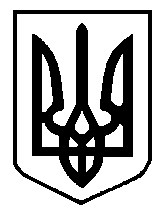 